Publicado en  el 19/12/2014 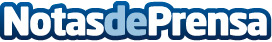 Dejad de soñar con coches inteligentes: es hora de vivir el sueñoEl coche conectado es el sueño colectivo de la industria de la automoción actual. Y éste, claro, necesita calles y autopistas también conectadas, lo que implica que es necesaria una estrecha colaboración entre industrias y gobiernos para hacer el sueño realidad.Datos de contacto:Nota de prensa publicada en: https://www.notasdeprensa.es/dejad-de-sonar-con-coches-inteligentes-es-hora_1 Categorias: Automovilismo Industria Automotriz Bienestar http://www.notasdeprensa.es